Bitte füllen Sie alle Felder im unten stehenden Anmeldeformular aus (Angaben zu den einzelnen Teammitgliedern sowie zur Lehrkraft bzw. zum Betreuer, Titel der Aufnahme und Beschreibung) und übermitteln Sie das ausgefüllte und unterschriebene Formular zusammen mit den hochauflösenden Aufnahmen mit der Betreffangabe ‘CedefopPhotoAward 2017’ an die E-Mail-Adresse CedefopPhotoAward@cedefop.europa.eu.Das Anmeldeformular muss abgespeichert werden unter ‚Teamname_CedefopPhotoAward‘.1. Teammitglied2. Teammitglied3. Teammitglied (falls zutreffend)Lehrkraft/Betreuer (falls zutreffend)Die unten stehenden Informationen werden als Hintergrundmaterial für einen Beitrag über die Gewinner sowie die in die engere Auswahl aufgenommenen Fotografien und für den Bildtext zur Fotostory verwendet, falls diese vom Cedefop ausgestellt wird:Geben Sie bitte an, in welcher Form Sie bei weiterer Verwendung Ihres Materials genannt werden möchten:.................................................................................... (z. B:  © Teamname)Mit Übermittlung dieser Anmeldung: stimmen wir, die Unterzeichneten, zu, dass unsere Fotostory vom Cedefop und der Europäischen Kommission für nicht-kommerzielle Zwecke verwendet wird; stimmen wir der Veröffentlichung unserer personenbezogenen Daten (ausgenommen E-Mail-Adresse und Geburtsdatum) zu, wenn unsere Fotostory veröffentlicht wird;bestätigen wir, dass wir die Eigentums- und Urheberrechte an den Aufnahmen besitzen, die wir zu diesem Wettbewerb einsenden;erklären wir, dass wir von allen auf den Aufnahmen abgebildeten Personen die Erlaubnis zur Veröffentlichung dieser Aufnahmen erhalten haben.  Wir haben alle Teilnahmebedingungen gelesen und akzeptieren diese.1. Teammitglied	Unterschrift eines Elternteils/des gesetzlichen Vertreters, falls der Teilnehmer minderjährig ist………………………………………..…………..…          ……………………………………..…………..
Datum, Unterschrift					Datum, Unterschrift2. Teammitglied	Unterschrift eines Elternteils/des gesetzlichen Vertreters, falls der Teilnehmer minderjährig ist………………………………………..…………..…          ……………………………………..…………..Datum, Unterschrift					Datum, Unterschrift3. Teammitglied (falls zutreffend)	Unterschrift eines Elternteils/des gesetzlichen Vertreters, falls der Teilnehmer minderjährig ist………………………………………..…………..…          ……………………………………..…………..Datum, Unterschrift					Datum, UnterschriftLehrkraft/Betreuer (falls zutreffend)………………………………………..…………..…          
Datum, Unterschrift			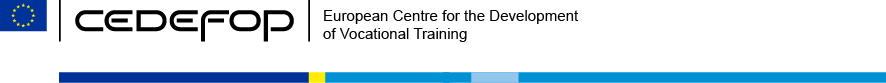 ABTEILUNG FÜR KOMMUNIKATIONThessaloniki, 24. April 2017Anmeldeformular #CedefopPhotoAwardName, VornameGeburtsdatum: () Berufsbildende Schule/Berufsbildungsein-richtung:LandE-Mail: ()Name, VornameGeburtsdatum: (1) Berufsbildende Schule/Berufsbildungsein-richtung:LandE-Mail (2)Name, VornameGeburtsdatum: (1)

 Berufsbildende Schule/Berufsbildungsein-richtung:LandE-Mail (2)Name, VornameFunktion/PositionBerufsbildende Schule/BerufsbildungseinrichtungLandE-Mail (2)Titel der FotostoryBeschreibung der Fotostory (bis zu 100 Wörter, einschließlich Informationen darüber, wer auf den Aufnahmen abgebildet ist sowie wann und in welchem Zusammenhang sie aufgenommen wurden)